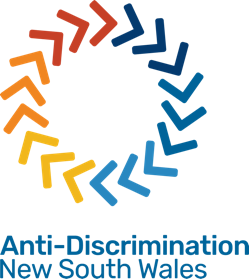 แบบฟอร์มคำร้องเรียนต่อ Anti-Discrimination NSW (การต่อต้านการเลือกปฏิบัตินิวเซาธ์เวลส์)เราทำอะไร? Anti-Discrimination NSW (การต่อต้านการเลือกปฏิบัตินิวเซาธ์เวลส์) มีหน้าที่จัดการคำร้องเรียนเกี่ยวกับการเลือกปฏิบัติ การรังควานทางเพศ การใส่ร้ายป้ายสี และการตกเป็นผู้ถูกข่มขู่ หากเราต้องการข้อมูลเพิ่มเติมเกี่ยวกับคำร้องเรียนของคุณ เราจะติดต่อมาที่คุณ เมื่อคุณกรอกแบบฟอร์มนี้และส่งกลับมาที่เรา หมายความว่าคุณยินยอมให้เราใช้ข้อมูลของคุณในกระบวนการร้องเรียนสำหรับการประเมิน การสอบสวนและการประนีประนอม หากการสอบสวนเป็นที่ยอมรับ ทางเราจะส่งสำเนาคำร้องเรียนของคุณไปให้บุคคลหรือบริษัทที่ถูกคุณร้องเรียน (เรียกว่าคู่กรณี) หนึ่งชุด และหากจำเป็น ก็จะส่งไปให้บุคคลอื่นๆ ที่เกี่ยวข้องกับการสอบสวนของเราด้วย โดยการยื่นแบบฟอร์มนี้ หมายความว่าคุณเห็นชอบให้เราส่งแบบฟอร์มนี้และเอกสารอื่นๆ ที่คุณส่งมาให้เราให้แก่คู่กรณีและบุคคลอื่นๆ ข้อมูลเกี่ยวกับบุคคลอื่นๆ                                                                                                        โปรดอย่าระบุข้อมูลส่วนตัวเกี่ยวกับบุคคลอื่นๆ มาด้วย นอกเสียจากว่าได้รับคำยินยอมจากบุคคลเหล่านั้น อย่างไรก็ตามคุณไม่จำเป็นต้องได้รับความยินยอมจากบุคคล (คนเดียวหรือหลายคน) ที่ถูกคุณร้องเรียน (คู่กรณี) คำถามหากคุณมีคำถามเกี่ยวกับกระบวนการร้องเรียนหรือการกรอกแบบฟอร์มนี้ โปรดติดต่อบริการสอบถามของเราที่ complaintsadb@justice.nsw.gov.au หรือที่ 02 9268 5544 หรือที่ 1800 670 812วิธีการร้องเรียนส่งแบบฟอร์มคำร้องเรียนนี้ทางอีเมลไปที่ complaintsadb@justice.nsw.gov.auหรือส่งคำร้องเรียนนี้ทางไปรษณีย์มาที่ Anti-Discrimination NSW, Locked Bag 5000, Parramatta NSW 2124โปรดทราบว่าการส่งคำร้องเรียนมาทางไปรษณีย์อาจมีความล่าช้า                                                                                                                            ส่วน A – เกี่ยวกับคุณในฐานะผู้ร้องเรียน หากคุณไม่ต้องการให้คู่กรณีทราบรายละเอียดการติดต่อของคุณ โปรดเขียนรายละเอียดการติดต่อของคุณในเอกสารอีกฉบับหนึ่งโปรดให้รายละเอียดของบุคคลที่ช่วยเหลือคุณเกี่ยวกับคำร้องเรียนนี้ เช่นผู้ที่เป็นปากเสียงแทนคุณ ผู้แทนสหภาพแรงงาน หรือผู้แทนด้านกฎหมายเราจะส่งจดหมายติดต่อทั้งหมดมาให้คุณ (ผู้ร้องเรียน) นอกเสียจากว่าคุณไม่ต้องการให้เราทำเช่นนั้นการร้องเรียนแทนบุคคลอื่น (หากคุณกำลังทำเรื่องร้องเรียนให้กับผู้ร้องเรียน) โปรดกรอกแบบฟอร์มต่อไปนี้ต่อเมื่อคุณกำลังทำเรื่องร้องเรียนให้กับผู้ร้องเรียน โปรดแจ้งรายละเอียดของคุณได้ที่นี่ ส่วน B: ผู้ที่ถูกคุณร้องเรียนคือใคร? คู่กรณี 1คู่กรณี 2ส่วน C: คำร้องเรียนของคุณเกี่ยวกับเรื่องอะไร?โปรดไปที่เว็บไซต์ของเราเพื่อดูข้อมูลเกี่ยวกับประเภทของการเลือกปฏิบัติที่ผิดกฎหมายของรัฐนิวเซาธ์เวลส์: antidiscrimination.nsw.gov.au หรือติดต่อเราที่ 02 9268 5544 หรือที่ 1800 670 812โปรดอย่าส่งข้อมูลเพิ่มเติมใดๆ เราจะแจ้งให้คุณทราบ หากเราต้องการให้คุณจัดหาข้อมูลเพิ่มเติมส่งแบบฟอร์มคำร้องเรียนนี้ทางอีเมลไปที่ complaintsadb@justice.nsw.gov.auส่วน D: ผู้มีอำนาจดำเนินการ ผู้ร้องเรียนจะต้องยินยอมให้คุณเป็นผู้มีอำนาจร้องเรียนแทนเขาคำชี้แจงสิทธิส่วนบุคคล ข้อมูลส่วนตัวที่คุณให้ ได้รับการคุ้มครองภายใต้กฎหมายว่าด้วยความเป็นส่วนตัว รวมทั้ง Privacy and Personal Information Protection Act 1998 (พ.ร.บ.คุ้มครองความเป็นส่วนตัวและข้อมูลส่วนตัว1998) และ Health Records and Information Privacy Act 2002 (พ.ร.บ. บันทึกหลักฐานและข้อมูลด้านสุขภาพส่วนตัว 2002)Anti-Discrimination NSW (การต่อต้านการเลือกปฏิบัตินิวเซาธ์เวลส์) จะใช้ข้อมูลส่วนตัวที่คุณให้ไว้ในแบบฟอร์มนี้และในการติดต่อสื่อสารอื่นๆ เพื่อปฏิบัติหน้าที่ภายใต้ Anti-Discrimination Act 1977 (พ.ร.บ. การต่อต้านการเลือกปฏิบัติ 1977) ซึ่งรวมถึงการสอบสวนและการประนีประนอมเรื่องที่ร้องเรียนเกี่ยวกับการเลือกปฏิบัติที่ผิดกฎหมายและการค้นคว้าและการสอบถามเกี่ยวกับเรื่องนี้  นี่หมายความว่าสำเนาคำร้องเรียนและข้อมูลอื่นๆ ที่เกี่ยวข้องจะถูกนำส่งให้แก่คู่กรณี (บุคคล บริษัท หรือองค์กรที่คำร้องเรียนโยงถึง) หากเราใช้ข้อมูลของคุณเพื่อจุดประสงค์ของการค้นคว้า เราจะไม่ปล่อยให้ข้อมูลที่แสดงเอกลักษณ์ถูกเปิดเผยต่อสาธารณะ  การยื่นคำร้องเรียนต่อ Anti-Discrimination NSW (การต่อต้านการเลือกปฏิบัตินิวเซาธ์เวลส์) นี้ หมายความว่าคุณได้ยินยอมให้เราใช้ข้อมูลที่คุณจัดเสนอเพื่อการปฏิบัติหน้าที่ตามกฎหมาย โปรดติดต่อเรา หากคุณต้องการทราบรายละเอียดเกี่ยวกับการรวบรวมและการใช้ข้อมูลส่วนตัวและสิทธิของคุณในกรณีเกี่ยวกับข้อมูลที่ Anti-Discrimination NSW (องค์การต่อต้านการเลือกปฏิบัตินิวเซาธ์เวลส์) เก็บไว้นาย นาง นางสาว:ชื่อตัว:นามสกุล:ที่อยู่:ตำบล:รหัสไปรษณีย์:อีเมล:โทรศัพท์:มือถือ:คุณต้องการให้เราติดต่อกับคุณด้วยวิธีใด?  อีเมล โทรศัพท์(ทางเลือก) คุณต้องการใช้สรรพนามอะไร (เช่น เขา เธอ พวกเขา/พวกเธอ)? (ทางเลือก) คุณต้องการให้เราเรียกคุณด้วยชื่ออะไร?  คุณต้องแจ้งชื่อ นามสกุล และที่อยู่ของคุณให้เราทราบเพื่อการดำเนินเรื่องคำร้องเรียนของคุณต่อไปคุณต้องการให้เราติดต่อกับคุณด้วยวิธีใด?  อีเมล โทรศัพท์(ทางเลือก) คุณต้องการใช้สรรพนามอะไร (เช่น เขา เธอ พวกเขา/พวกเธอ)? (ทางเลือก) คุณต้องการให้เราเรียกคุณด้วยชื่ออะไร?  คุณต้องแจ้งชื่อ นามสกุล และที่อยู่ของคุณให้เราทราบเพื่อการดำเนินเรื่องคำร้องเรียนของคุณต่อไปโปรดแจ้งให้เราทราบหากคุณต้องการความช่วยเหลือใดๆ ในกระบวนการร้องเรียน เช่น คุณมีความทุพพลภาพหรือพูดภาษาอังกฤษเป็นภาษาที่สอง ADNSW (การต่อต้านการเลือกปฏิบัตินิวเซาธ์เวลส์) สามารถจัดการแปลแบบฟอร์มนี้ให้คุณได้ หากคุณต้องการโปรดแจ้งให้เราทราบหากคุณต้องการความช่วยเหลือใดๆ ในกระบวนการร้องเรียน เช่น คุณมีความทุพพลภาพหรือพูดภาษาอังกฤษเป็นภาษาที่สอง ADNSW (การต่อต้านการเลือกปฏิบัตินิวเซาธ์เวลส์) สามารถจัดการแปลแบบฟอร์มนี้ให้คุณได้ หากคุณต้องการนาย นาง นางสาว:ชื่อตัว:นามสกุล:ตำแหน่ง:องค์กร:ที่อยู่:ตำบล:รหัสไปรษณีย์:อีเมล:โทรศัพท์:มือถือ:นาย นาง นางสาว:ชื่อตัว:นามสกุล:ที่อยู่:ตำบล:รหัสไปรษณีย์:อีเมล:โทรศัพท์:มือถือ:คุณมีความสัมพันธ์อะไรกับผู้ร้องเรียน?คุณมีความสัมพันธ์อะไรกับผู้ร้องเรียน?คุณต้องการให้เราติดต่อกับคุณด้วยวิธีใด? อีเมล โทรศัพท์คุณต้องการให้เราติดต่อกับคุณด้วยวิธีใด? อีเมล โทรศัพท์คุณต้องการให้เราติดต่อกับคุณด้วยวิธีใด? อีเมล โทรศัพท์หากคุณกำลังทำเรื่องร้องเรียนให้กับผู้ร้องเรียน โปรดจัดการให้เขากรอกส่วน D ผู้มีอำนาจดำเนินการ หากคุณกำลังทำเรื่องร้องเรียนให้กับผู้ร้องเรียน โปรดจัดการให้เขากรอกส่วน D ผู้มีอำนาจดำเนินการ หากคุณกำลังทำเรื่องร้องเรียนให้กับผู้ร้องเรียน โปรดจัดการให้เขากรอกส่วน D ผู้มีอำนาจดำเนินการ ชื่อของบุคคลหรือองค์กร:ชื่อของบุคคลหรือองค์กร:ABN (หากเกี่ยวข้อง):ABN (หากเกี่ยวข้อง):ที่อยู่:ตำบล:รหัสไปรษณีย์:อีเมล:โทรศัพท์:มือถือ:คุณมีความสัมพันธ์อะไรกับคู่กรณี?คุณมีความสัมพันธ์อะไรกับคู่กรณี?คุณมีความสัมพันธ์อะไรกับคู่กรณี?ชื่อของบุคคลหรือองค์กร:ชื่อของบุคคลหรือองค์กร:ABN (หากเกี่ยวข้อง):ABN (หากเกี่ยวข้อง):ที่อยู่:ตำบล:รหัสไปรษณีย์:อีเมล:โทรศัพท์:มือถือ:คุณมีความสัมพันธ์อะไรกับคู่กรณี?คุณมีความสัมพันธ์อะไรกับคู่กรณี?คุณมีความสัมพันธ์อะไรกับคู่กรณี?หากมีคู่กรณีมากกว่าสองราย โปรดแจ้งรายละเอียดของคู่กรณีทุกรายคุณเคยยื่นคำร้องเรียนต่อองค์การอื่นหรือไม่?  หากเคยยื่น โปรดแจ้งชื่อขององค์การนั้นและยื่นเมื่อใด?ฉันกำลังทำเรื่องร้องเรียนเพราะฉันเชื่อว่าฉันได้ประสบกับ: การเลือกปฏิบัติเนื่องจาก                          อายุของฉัน  คุณอายุเท่าใด?                           ความทุพพลภาพ (รวมทั้งการเจ็บป่วยและการทึกทักว่าทุพพลภาพ)  ความทุพพลภาพของคุณคือ
                        อะไร?                          การรักร่วมเพศ (รวมทั้งการทึกทักว่าเป็นการรักร่วมเพศ )                         สถานภาพสมรสหรือสภานภาพในครอบครัว  สถานภาพสมรสหรือสถานภาพในครอบครัว
               ของคุณคืออะไร?                              เชื้อชาติ (รวมทั้งสีผิว สัญชาติ บรรพบุรุษ ชาติพันธุ์ ชาติพันธุ์-ศาสนา ชาติกำเนิด)  เชื้อชาติของคุณ                             
               คืออะไร?                         เพศ (รวมทั้งการตั้งครรภ์และการเลี้ยงบุตรด้วยนมมารดา) เพศของคุณคืออะไร?                        ความรับผิดชอบในฐานะเป็นผู้ดูแล (แคเรอร์) (เฉพาะผู้ได้รับค่าแรงเท่านั้น)  หน้าที่รับผิดชอบใน
               ฐานะผู้ดูแลคืออะไร?                         สถานภาพผู้ข้ามเพศ (รวมทั้งสถานภาพของผู้ที่ถูกทึกทักว่าข้ามเพศ)  การรังควานทางเพศ การดูหมิ่น (การกระทําสาธารณะที่ยุยงให้เกิดความเกลียดชัง ดูหมิ่นอย่างร้ายแรงหรือเยาะเย้ยบุคคลหรือกลุ่มบุคคลอย่างรุนแรง) ที่เกี่ยวข้องกับ	 เชื้อชาติ	 ศาสนา (รวมถึงความเชื่อทางศาสนา ความเกี่ยวข้องหรือกิจกรรม ตลอดจนการไม่มีความเชื่อทางศาสนา ความเกี่ยวข้องหรือกิจกรรม) คุณนับถือศาสนาอะไร	 สถานะเอชไอวี	 สถานะคนข้ามเพศ	 รักร่วมเพศ การถูกใส่ร้ายป้ายสีเพราะฉันทำเรื่องร้องเรียนเกี่ยวกับการเลือกปฏิบัติ หรือการให้ความช่วยเหลือแก่ผู้หนึ่งผู้ใดในการทำเรื่องร้องเรียน การเลือกปฏิบัติเกิดขึ้นที่ใด?  การจ้างงาน สินค้าและบริการ การศึกษา ที่พักอาศัย สโมสรที่จดทะเบียน อื่นๆ (โปรดระบุ) เกิดอะไรขึ้น?  โปรดบรรยายเหตุการณ์เกี่ยวกับเรื่องที่คุณร้องเรียน รวมทั้งวันที่ สถานที่ และบุคคลใดๆ ที่เกี่ยวข้องประธานอาจไม่รับคำร้องเรียนของคุณหากเป็นเรื่องที่เกิดขึ้นนานกว่า 12  เดือนหากเหตุการณ์เกิดขึ้นนานกว่า 12 เดือนมาแล้ว มีสาเหตุอะไรที่ทำให้คุณไม่ยื่นคำร้องเรียนตั้งแต่ตอนนั้น? คุณได้รับผลกระทบอย่างไร? คุณต้องการอะไรจากคู่กรณี?  (ทางเลือก)  ชื่อของผู้ร้องเรียน:ชื่อของคู่กรณี:ข้าพเจ้า  (ผู้ร้องเรียน) ยินยอมให้  (ขื่อของบุคคลที่ได้รับมอบหมายให้ทำหน้าที่แทนผู้ร้องเรียน)กระทำการแทนข้าพเจ้าตลอดเวลาในกระบวนการร้องเรียนจนกว่าการร้องเรียนจะได้รับการตัดสินจาก Anti-Discrimination NSW (การต่อต้านการเลือกปฏิบัตินิวเซาธ์เวลส์)ข้าพเจ้าสามารถเพิกถอนคำยินยอมนี้เมื่อใดก็ได้ด้วยการแจ้งให้ Anti-Discrimination NSW (การต่อต้านการเลือกปฏิบัตินิวเซาธ์เวลส์) ทราบเป็นลายลักษณ์อักษรว่าข้าพเจ้าไม่ประสงค์ที่จะให้บุคคลผู้นี้กระทำการแทนข้าพเจ้าอีกต่อไปข้าพเจ้า  (ผู้ร้องเรียน) ยินยอมให้  (ขื่อของบุคคลที่ได้รับมอบหมายให้ทำหน้าที่แทนผู้ร้องเรียน)กระทำการแทนข้าพเจ้าตลอดเวลาในกระบวนการร้องเรียนจนกว่าการร้องเรียนจะได้รับการตัดสินจาก Anti-Discrimination NSW (การต่อต้านการเลือกปฏิบัตินิวเซาธ์เวลส์)ข้าพเจ้าสามารถเพิกถอนคำยินยอมนี้เมื่อใดก็ได้ด้วยการแจ้งให้ Anti-Discrimination NSW (การต่อต้านการเลือกปฏิบัตินิวเซาธ์เวลส์) ทราบเป็นลายลักษณ์อักษรว่าข้าพเจ้าไม่ประสงค์ที่จะให้บุคคลผู้นี้กระทำการแทนข้าพเจ้าอีกต่อไปลายมือชื่อ (ลงลายมือชื่อ หรือ พิมพ์ชื่อของคุณ):วันที่: